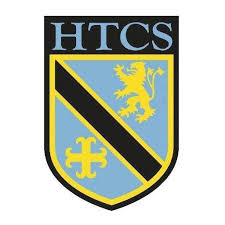 Unit: The LawProgressProgressProgressKey ideasRAGHow do Muslims worship?What is Zakah?What is Sawm?Why is Hajj such an important pillar?What are the Islamic festivals and special days?What actually is Jihad?Assessment?LessonLearning FocusAssessmentKey Words1To recall the key Muslim practicesTo investigate public worshipTo compare this to private worshipFormative questioning, Regular Recall, Live Marking and Improvement ILOs.Blooms Taxonomy + primary research, secondary research, interviews, surveys, open/closed2To identify what Zakah isTo describe why Muslims do this pillarTo explain the impact of this on their livesFormative questioning, Regular Recall, Live Marking and Improvement ILOs.Blooms Taxonomy + analysis, graph-work, summaries, synopsis3To identify what Sawm isTo describe why Muslims do this pillarTo explain the impact of this on their lives Formative questioning, Regular Recall, Live Marking and Improvement ILOs.Blooms Taxonomy + planning, chronology, deadlines, teamwork, delegation, problem-solving4To identify what Hajj isTo describe why Muslims do this pillarTo explain the impact of this on their livesFormative questioning, Regular Recall, Live Marking and Improvement ILOs.Blooms Taxonomy + planning, chronology, deadlines, teamwork, delegation, problem-solving5To investigate what festivals and celebrations areTo explain key Islamic festivalsTo assess the impact and importance of theseFormative questioning, Regular Recall, Live Marking and Improvement ILOs.Blooms Taxonomy + planning, chronology, deadlines, teamwork, delegation, problem-solving6To explain JihadTo compare and contrast lesser and greater JihadTo evaluate the impact of this belief on practiceFormative questioning, Regular Recall, Live Marking and Improvement ILOs.Blooms Taxonomy + planning, chronology, deadlines, teamwork, delegation, problem-solving7To complete revision/reflections about IslamTo write-up such evaluations in structured-formTo improve such work based on teacher reflectionsSummative assessment and marking/improvements.Blooms Taxonomy + evaluation, introduction, complexity, successes, problems, solutions, next-steps